Беседа с детьми о правилах дорожного движенияСтаршая группаЦель: Формировать у детей основы безопасного поведения на улице.Задачи:1. Закреплять знание детьми сигналов и назначение светофора.2. Расширить знания детей о дорожных знаках, их классификации,  видах транспорта. 3. Закрепить с детьми   знание правил уличного движения.4. Уточнять и закреплять знания о правилах поведения пешеходов.5. Развивать мышление, память, речевую активность.6. Продолжать формировать интерес к различным формам изучения и закрепления правил дорожного движения.7. Воспитывать у детей внимание, умение оказать помощь товарищу.  8. Вызывать у детей радостное настроение. 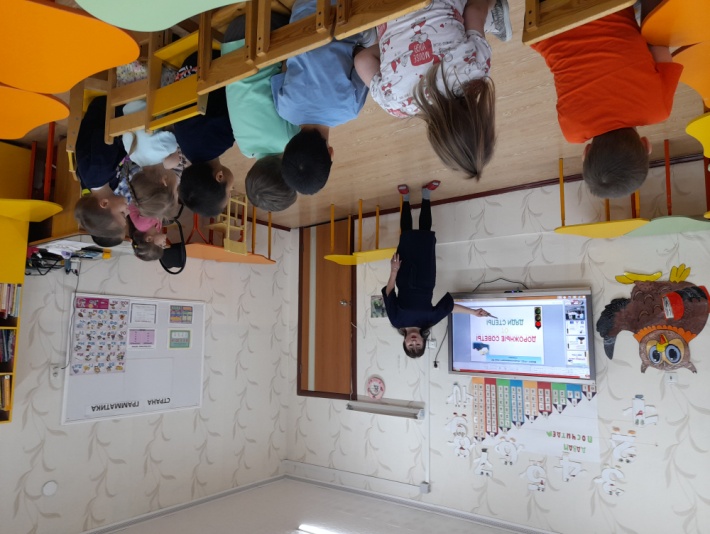 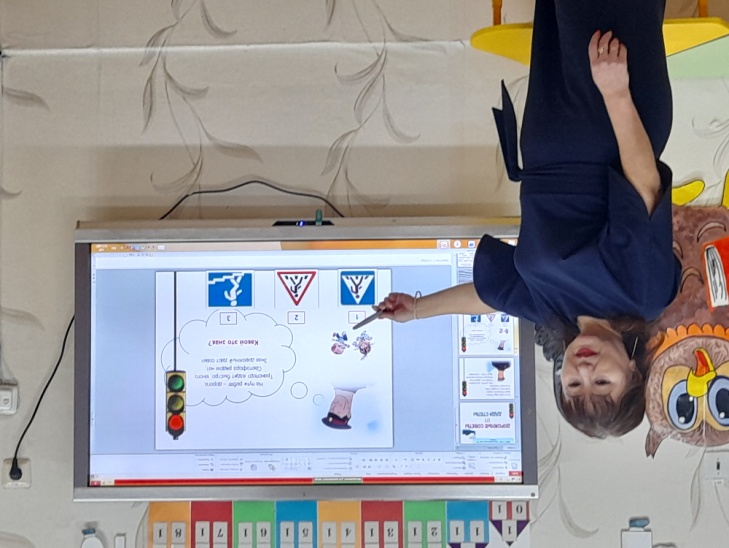 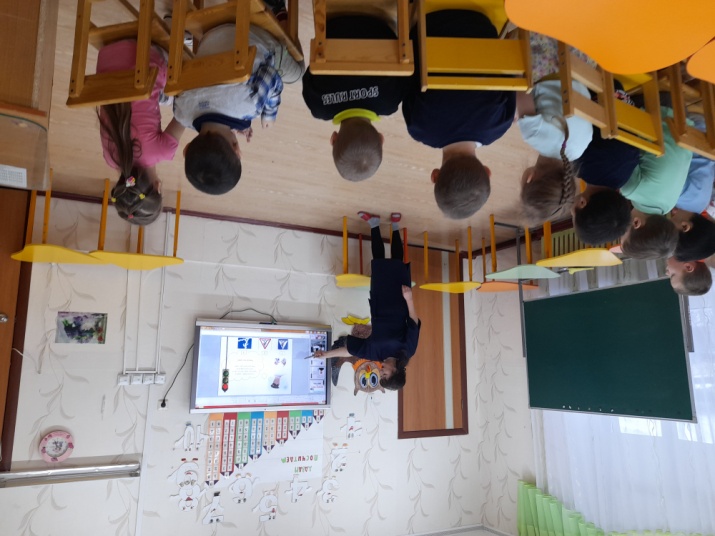 